Rytmika – starszakiWitam, przeniesiemy się w świat muzyki, rozmaitych instrumentów - przesyłam Wam film o różnych instrumentach „Gdzie mieszka muzyka?” – obejrzyjcie https://abc.tvp.pl/45175086/rodzinne-muzykowanie-odc-18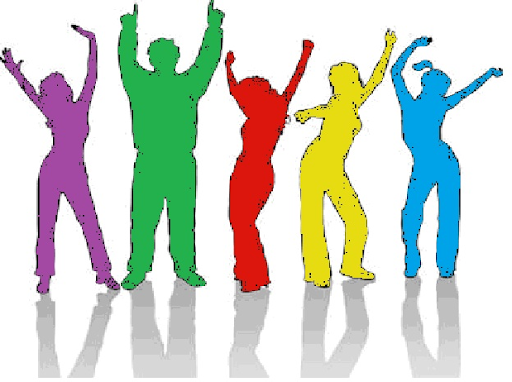 I trochę tańca https://www.youtube.com/watch?v=iKeatJK181Qhttps://www.youtube.com/watch?v=ymigWt5TOV8Pozdrawiam Was serdecznie, ciocia Kasia z rytmiki 